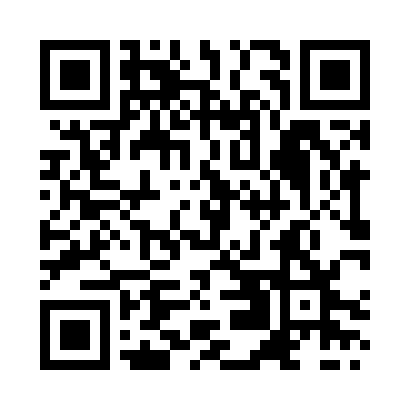 Prayer times for Baciai, LithuaniaWed 1 May 2024 - Fri 31 May 2024High Latitude Method: Angle Based RulePrayer Calculation Method: Muslim World LeagueAsar Calculation Method: HanafiPrayer times provided by https://www.salahtimes.comDateDayFajrSunriseDhuhrAsrMaghribIsha1Wed3:115:471:266:379:0611:332Thu3:105:451:266:399:0811:343Fri3:095:431:266:409:1011:354Sat3:085:401:266:419:1211:365Sun3:075:381:256:429:1411:376Mon3:065:361:256:439:1511:377Tue3:055:341:256:449:1711:388Wed3:045:321:256:459:1911:399Thu3:045:301:256:479:2111:4010Fri3:035:281:256:489:2311:4111Sat3:025:261:256:499:2511:4112Sun3:015:251:256:509:2711:4213Mon3:005:231:256:519:2911:4314Tue3:005:211:256:529:3011:4415Wed2:595:191:256:539:3211:4416Thu2:585:171:256:549:3411:4517Fri2:585:161:256:559:3611:4618Sat2:575:141:256:569:3711:4719Sun2:565:121:256:579:3911:4820Mon2:565:111:256:589:4111:4821Tue2:555:091:256:599:4211:4922Wed2:555:081:267:009:4411:5023Thu2:545:061:267:019:4611:5124Fri2:545:051:267:029:4711:5125Sat2:535:041:267:029:4911:5226Sun2:535:021:267:039:5011:5327Mon2:525:011:267:049:5211:5328Tue2:525:001:267:059:5311:5429Wed2:514:591:267:069:5511:5530Thu2:514:571:267:079:5611:5531Fri2:514:561:277:079:5711:56